The City School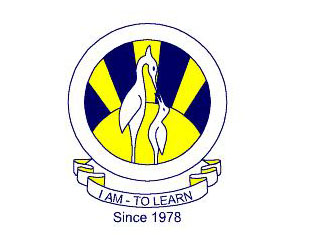 North Nazimabad Boys BranchGrade 9Topic: Coordinate GeometryMr. Mohsin ZakiWorksheet 1Q1: The coordinates of the points O, A, B and C are (0,0) , (1,5) , (3,4) and (2,-3) respectively. Find AB2the gradient of BCthe equation of the line passing through 0 and have the same gradient as ACQ2: A ( -1,1) and B(5,5) are the coordinates of a straight line l. Given that C is a point that is not on the line AB and having coordinates ( 4,1). Find the gradient of l;the equation of l;the area of ABC;the length of BC, giving your answer correct to 2 decimal places.Q3: the equation of a straight line l is 5y + 12x – 60 = 0the line l cuts the x axis at P and the y axis at Q. Write down the coordinates of P and of Q.find the length of PQ.Another line m has the same gradient as l and passes through the point ( 0,-2). Find the equation of the line l.The line x = 0 is the axis of symmetry of PQR. Write down the coordinates of RQ4: Given that the equation of a line AB is 2y – 5x = 4. Find the coordinates of A and B that is cutting x and y axis respectively.Find the area of ABCCalculate the perpendicular distance from C to ABThe City SchoolNorth Nazimabad Boys BranchGrade 9Topic: Coordinate GeometryMr. Mohsin ZakiWorksheet 1Q1:  Does (3, 4) lie on the line with equation 3x  2y - 1=0? Q2:  Does (-2, 5) lie on the line with equation 5x + 3y = -5?Q3: Find k if (3, 4) lies on the line with equation x - 2y - k = 0 Q4: Find r if (1, 5) lies on the line with equation 4x - 2y = rQ5:Find the gradient of the line with equation: 3x + y - 7=0  2x - 7y = 8Q6: A straight line has a gradient of 2 and passes through the point (0,-3).Write down the equation the straight lineGiven that the line also passes through the point (4,k). find the value of k.Q7: The equation of a straight line l is 5y + 12x – 60 = 0The line l cuts the x axis at P and y axis at Q. Write down the coordinates of P and Q.Find out the length, gradient, mid point and equation of PQ The line x = 0 is the axis of symmetry for the triangle PQR. Write down the coordinates of PQR